Problem 1: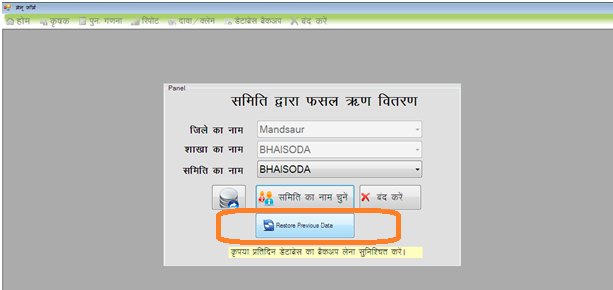 डेटाबेस रिस्टोर करते समय यह एरर आती है तो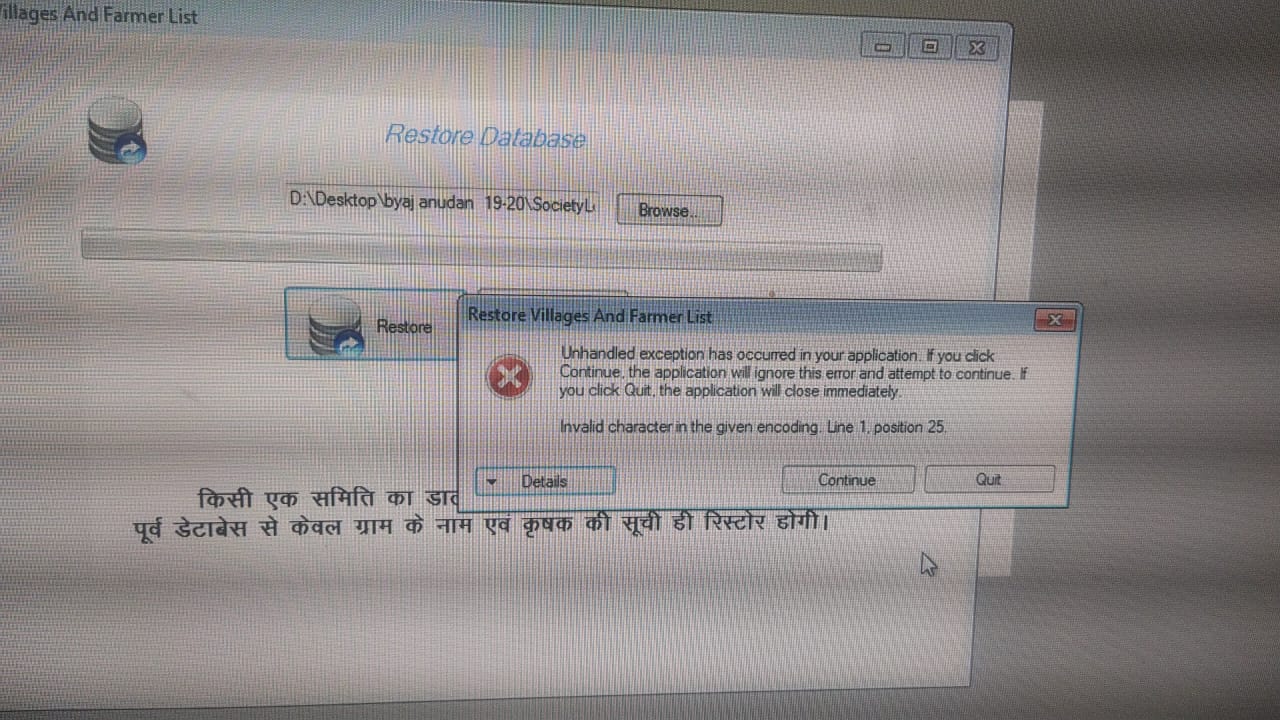 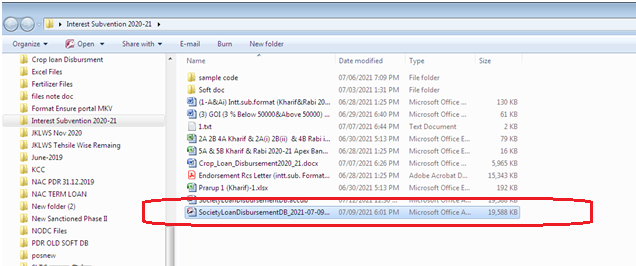 Solution 1: डेटाबेस फाइल को रिस्टोर ना करें XML फाइल को रिस्टोर करें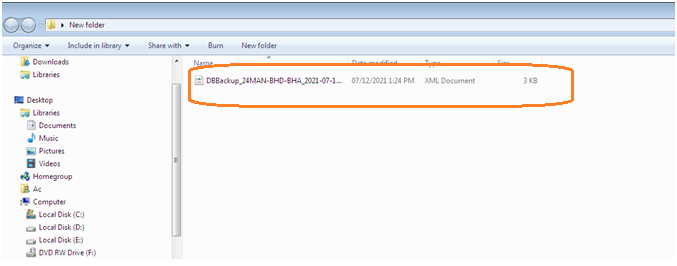 Problem 2: रिपोर्ट जनरेट करने में कोई Error (एरर) आये तो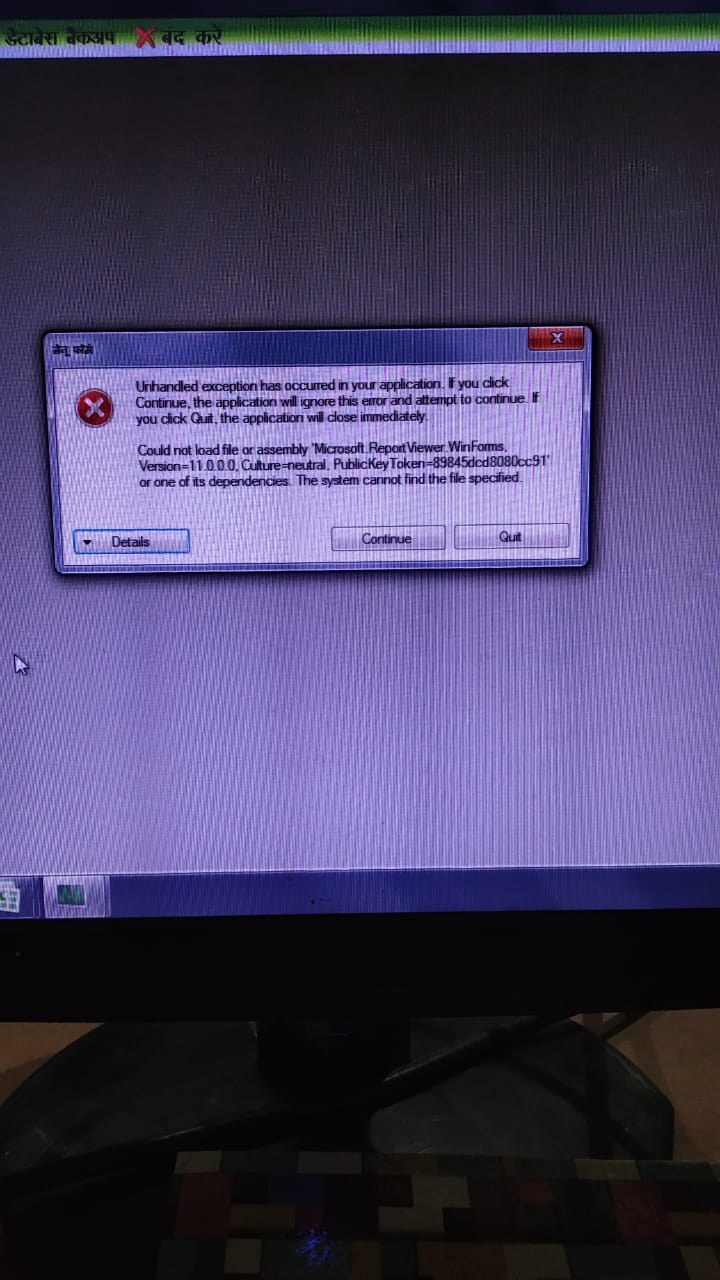 Solution 2:Download Kar install kare Pahale 2.1 install kareBad me 2.2 install kare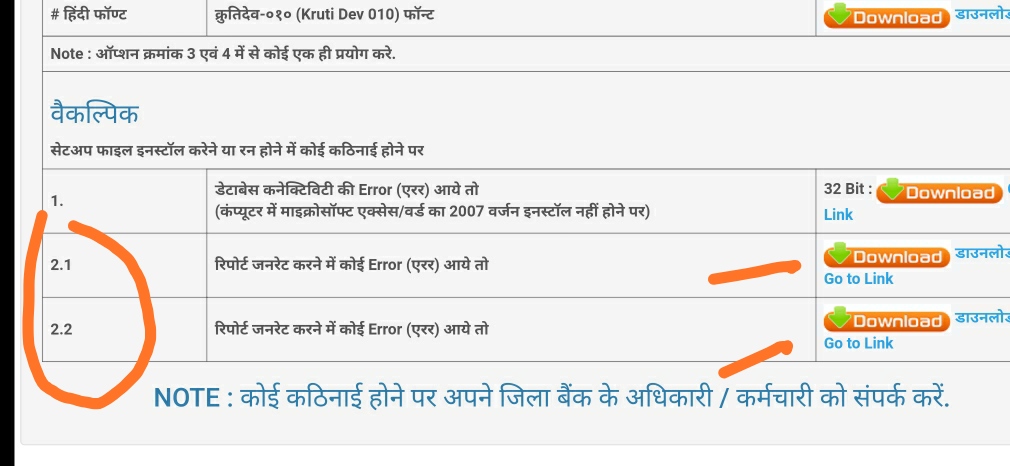 Problem 3: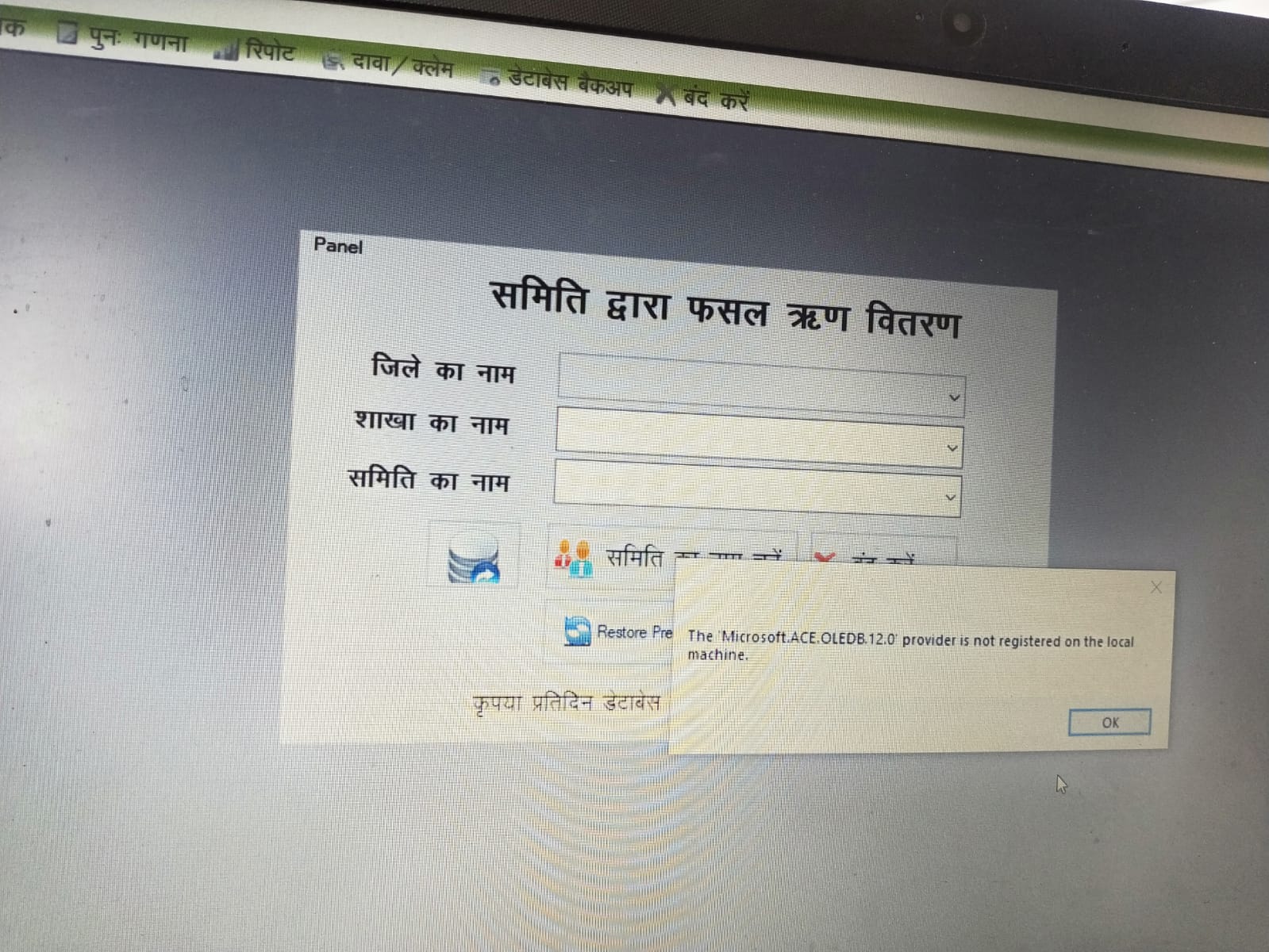 Solution 3: Download page se vaikalpik se 1 no. Ka download kare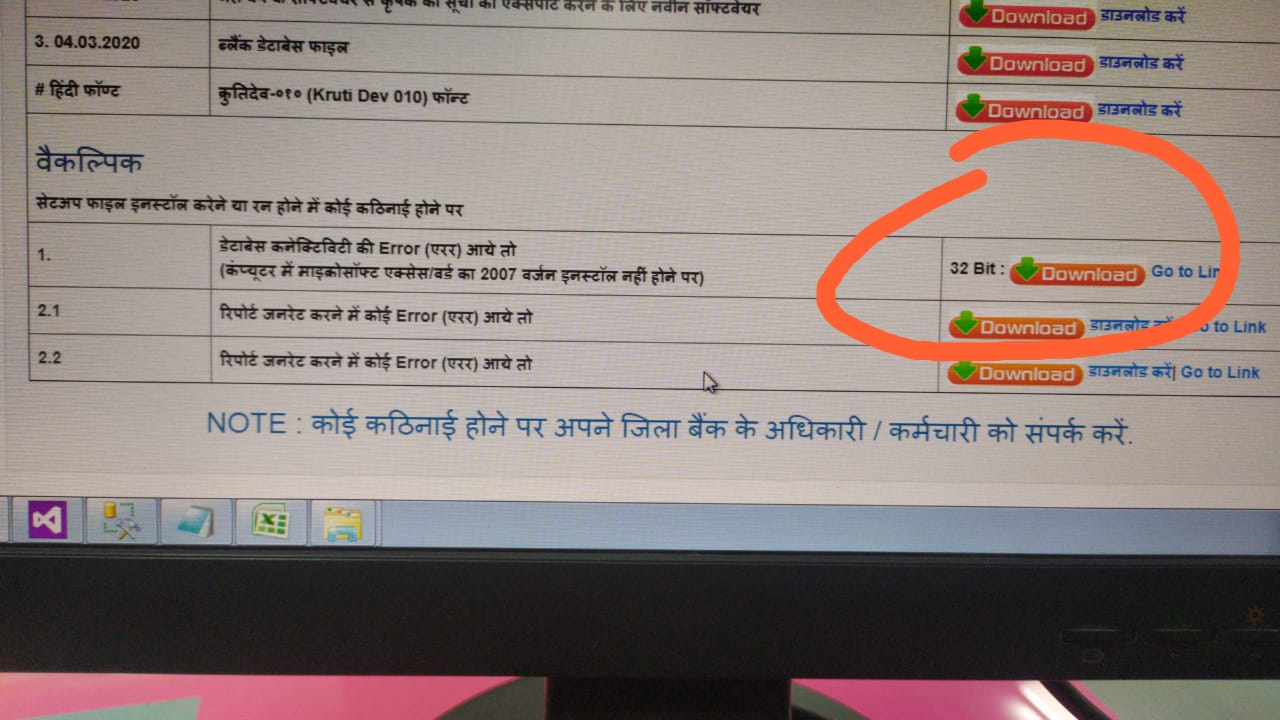 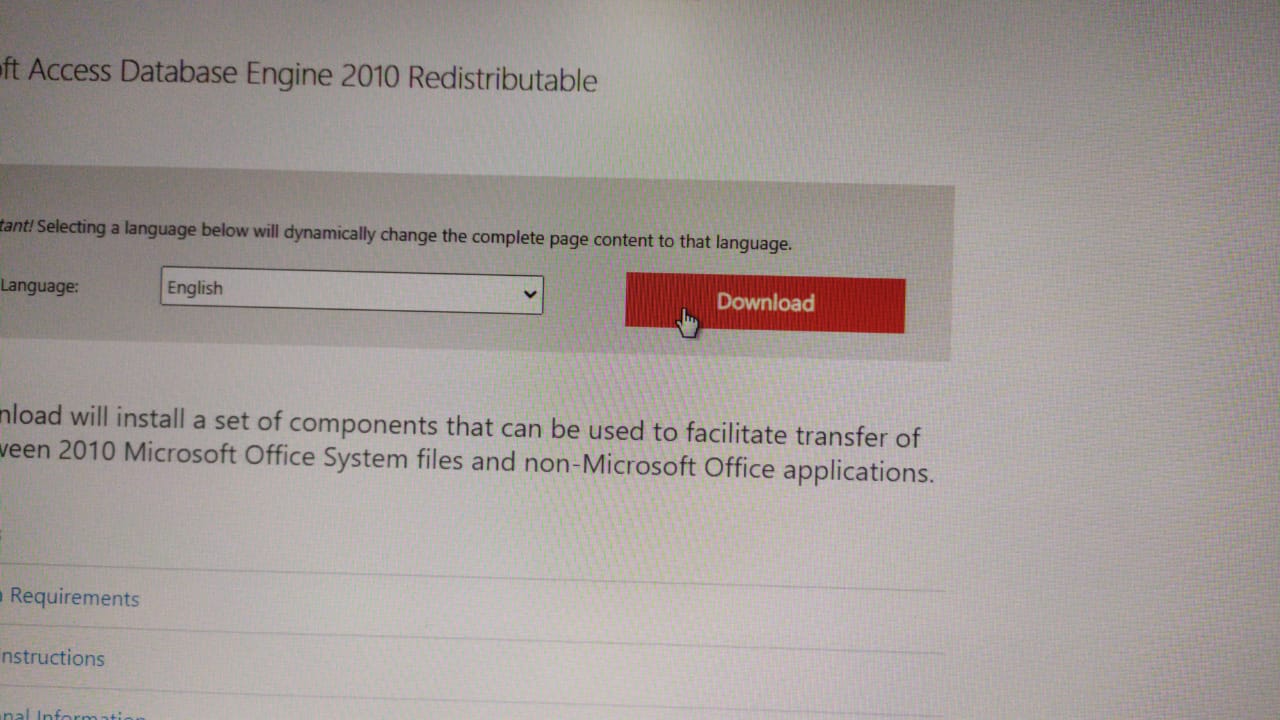 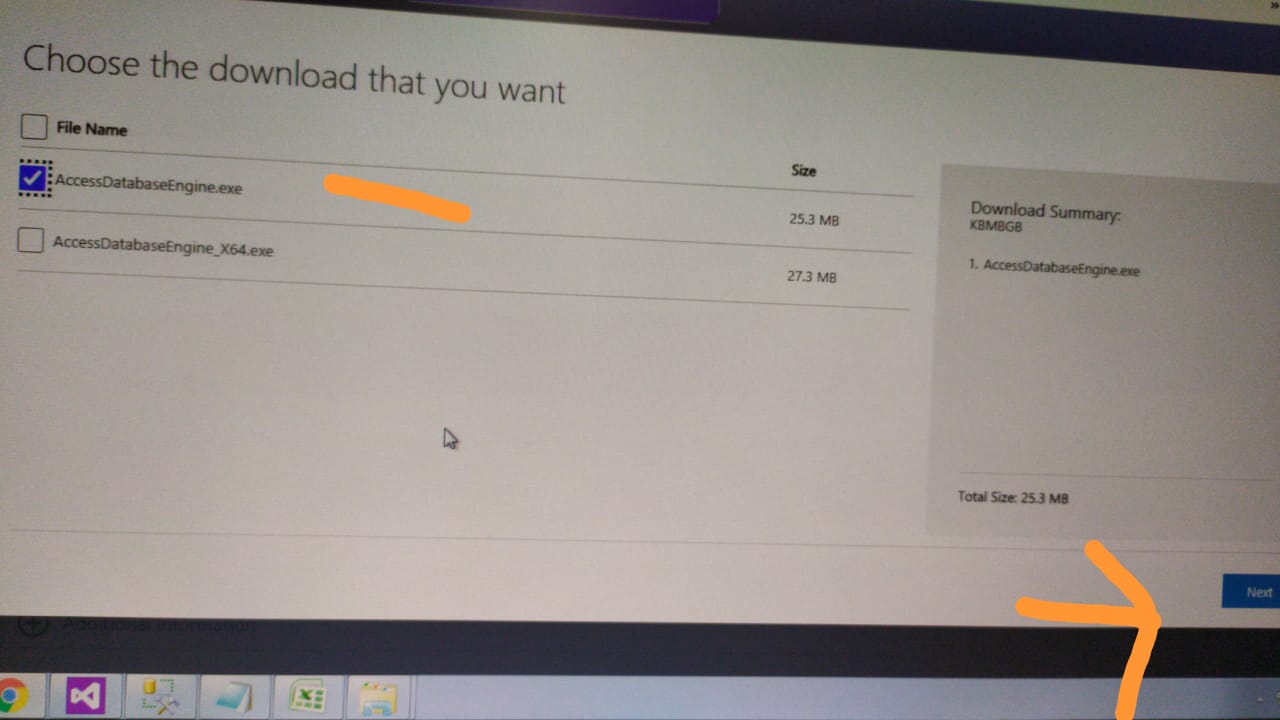 Problem 4: प्रारूप को निकट समय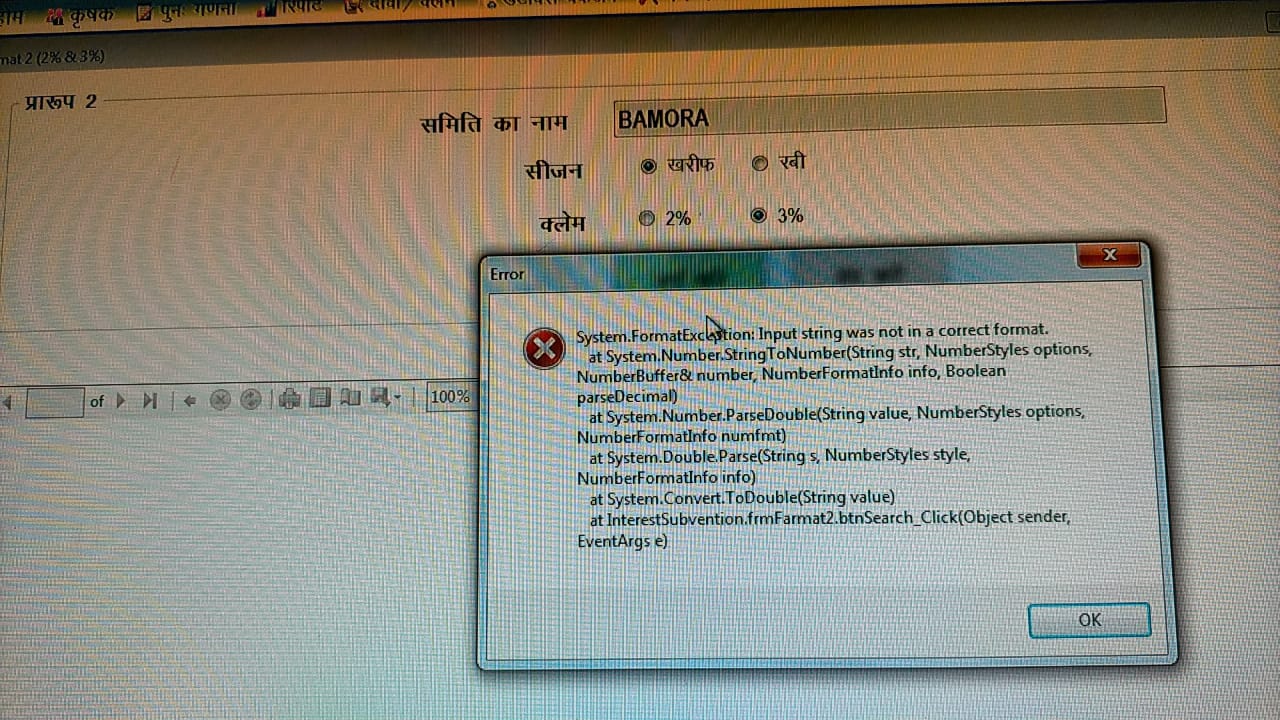 Solution 4: पुनः गणना चलाये प्रारूप 2 एवं प्रारूप 3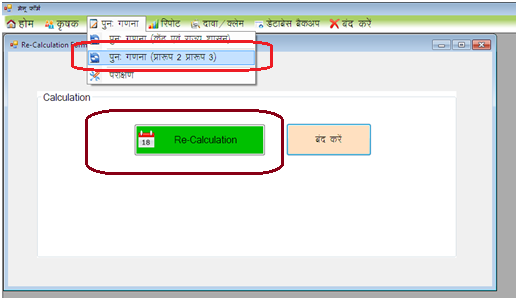 